文章中文标题张  某1，李某某 2单位名称 院系或部门名称，所在省（如：湖南） 所在市（如：长沙）；2. 单位名称 院系或部门名称，所在省 所在市 所在市邮编）摘  要：采用冷轧和低温时效工艺制备了AA6061带材。采用冷轧和低温时效工艺制备了AA6061带材。采用冷轧和低温时效工艺制备了AA6061带材。采用冷轧和低温时效工艺制备了AA6061带材。采用冷轧和低温时效工艺制备了AA6061带材。采用冷轧和低温时效工艺制备了AA6061带材。采用冷轧和低温时效工艺制备了AA6061带材。采用冷轧和低温时效工艺制备了AA6061带材。采用冷轧和低温时效工艺制备了AA6061带材。采用冷轧和低温时效工艺制备了AA6061带材。采用冷轧和低温时效工艺制备了AA6061带材。采用冷轧和低温时效工艺制备了AA6061带材。采用冷轧和低温时效工艺制备了AA6061带材。采用冷轧和低温时效工艺制备了AA6061带材。采用冷轧和低温时效工艺制备了AA6061带材。采用冷轧和低温时效工艺制备了AA6061带材。采用冷轧和低温时效工艺制备了AA6061带材。采用冷轧和低温时效工艺制备了AA6061带材。采用冷轧和低温时效工艺制备了AA6061带材。采用冷轧和低温时效工艺制备了AA6061带材。采用冷轧和低温时效工艺制备了AA6061带材。关键词：关键词1；关键词2；关键词3；关键词4；关键词5……       图、表（格式见下页）：（可选）                                                      表 1 表题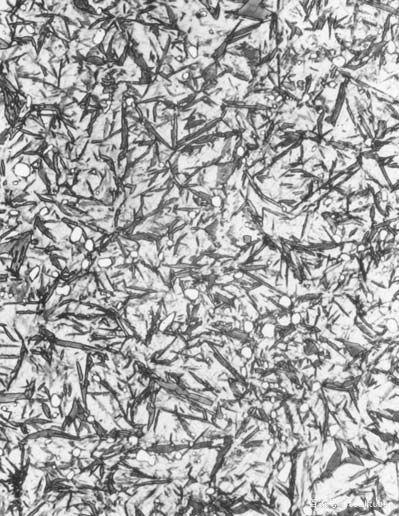 图1 图题参考文献：（可选，参考文献著录格式参考国标GB/T 7714-2015的要求）作者简介：姓名、出生年，电话、邮箱、研究方向等----------------------------------------------------------------------------------------------备注：中文长摘要整体为1页，请严格按照本模板给出的字体、字号、行间距、页边距等撰写。